SIR Article for LOP News September 2015Sons in Retirement (SIR)                                                                                                                                                         By Phil Frank                                                  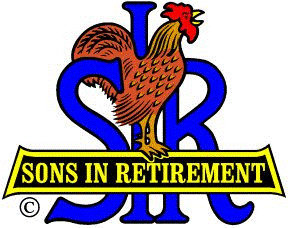 Did you notice?  No SIR article last month…part of my fringe benefits, occasioned by our group’s July Luncheon Hiatus.  You could say that we had two speakers at our August 5th Luncheon.  Captain Richard Green, USCG, Retired, (aka our Big SIR, Retired), was first at the podium with an official introduction to his successor at US Coast Guard Air Station, Sacramento.  Bedecked in a flighty tee shirt displaying three heavy-duty Coast Guard aircraft to peak our interest in the subject, he turned command over to the now Commanding Officer at the Sacramento Air Park, Captain Doug Nash.  What an air pair! With a mike and a projector and a screen, they flew us through the history, the mission and the operation of our Coast Guard station and its partnership with the US Forest Service and Cal Fire.  Key words heard were: C-27, C-130 and DC-10 aircraft operation and maintenance, flame retardant tankers, maritime transportation, tsunami/hurricane relief, 200 personnel, operation area Vancouver to Ecuador, Casper Camera, amazing resolution, drug interdiction, 30 ft. boats @ 80mph, self-propelled submarines and drones.  Captains, we salute you for your presentation, service and protection!(What a preview to the Military Bull Session vets will attend at Marina Lounge 16:00-18:00 hrs 9/9/15!) Our September speaker will be the Reverend Toby Nelson, the “Disaster Pastor”, currently at the Auburn Presbyterian Church. http://www.disasterpastor.com  Don’t miss him in person. You and he will meet at DINNER (not lunch), on Wednesday, Sep 2, at 6:30 pm at Magnolia Pointe Grille.  (We’ll let the Ladies Golf Club eat at our lunch time just this once.)I know three who won’t be late to dinner. Members born in July and August were honored, and free-lunch gifts were awarded to Don Clausnitzer and Ron Trimble. And, to round out our festive proceedings, Pat Graham joined the free-lunch/DINNER crowd. In past performances our SIR Roosters have not necessarily ruled the Bocce Ball Roost, but I’m hopeful that I’ll be able to report next month that they had something to crow about in their last two encounters.  In the meantime, check out their potentially winning form here: http://hinc.com/sir170/pics.htmlNext wine tasting will be Friday, September 11 at the wine shop SIP, in Old Town Auburn. Take a peek here: http://www.sipauburnwine.com/  If you are a SIR, (if not, join quickly), tell our Little Sommelier Ron Wolyn (nornylow@aol.com or 268-2263) that you want to sip there.Golf Report on July intra-SIR outing at Turkey Creek: of the 6 who went, 4 won prizes…all hail Pete Voskes, Tommy Thompson, Ron Wolyn & Greg Kosinski.  Keep up your winning ways, golfers, on 9/21 in Rocklin.Are you gearing up for our SIR Fun Day?  You should have Saturday, September 19 marked on your calendar.   SIRs and their guests will vie in contests in Bocce Ball, Putting, 12-hole Golf Scramble, Cocktail Drinking and Dinner Eating.  Don’t miss it!  See Rich Hibbs’ Branch 170 Bulletin for details.Sunshine Chairman Ron Trimble has some tales of woe, but sees them as opportunities for us to contact and offer words of understanding and cheer to our friends and neighbors. Join him in authoring cards or calls to these recuperating folk:  Tom Anderson, Rich Hibbs, Lynden Laird, Paul Lambert’s wife Jan, Bobby Powell,   George Thorsen, Fred Warnecke, Terry Williams, etc., etc.  We SIR hope they are totally healed by now, and wish them all the best of health!                                                                                        			577                                                                                                                                                                        